МИНИСТЕРСТВО ОБРАЗОВАНИЯ И НАУКИ РОССИЙСКОЙ ФЕДЕРАЦИИ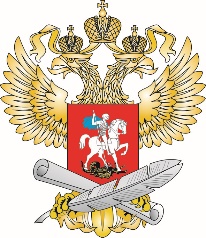 федеральное государственное бюджетное образовательное учреждениевысшего образования«КУРГАНСКИЙ ГОСУДАРСТВЕННЫЙ УНИВЕРСИТЕТ»ЗАДАНИЕ ДЛЯ УЧАСТНИКОВ XIII ОБЛАСТНОЙ ОЛИМПИАДЫ ПО ЖУРНАЛИСТИКЕ:     Напишите сочинение-рассуждение (объем не регламентирован, но жюри по достоинству оценит оригинальность, информативность и наличие авторской позиции), раскрыв 1 из предложенных проблем на выбор:Идеальный журналист – какой он? (Расскажи о том, как ты представляешь себе настоящего журналиста). Моя информационная повестка дня (Расскажи, какие пять важнейших новостей недели ты включил бы в новостную телевизионную программу, если бы был редактором выпуска).  Радиопередача, о которой говорят (Расскажи о программе, которая тебе запомнилась и сумела вызвать общественный резонанс).  Журналист или блогер – за кем будущее? (Расскажи, кто такие блогеры, какую роль они играют в сети Интернет и почему их сравнивают с журналистами). Свобода печати заканчивается там, где… (Расскажи, есть ли у свободы печати какие-то ограничители).  Мой любимый журнал (Расскажи о журнале, который ты покупаешь в киоске). Однажды в нашем городе (Расскажи о событии, о котором, по-твоему, должны знать все).  Ответы присылайте не позднее 17 декабря 2021 г.  – elenamoskvina72@rambler.ru.         Все участники I тура приглашаются во II онлайн-тур, который будет проходить 18 декабря в 17.00. 